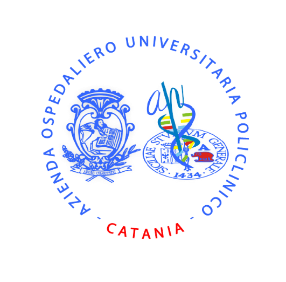 Direzione GeneraleSTAFF DIREZIONE STRATEGICAPrevenzione della Corruzione e Trasparenza         AVVISO PUBBLICOper l’ acquisizione di contributi, proposte, suggerimenti, integrazioni per l’aggiornamento delCODICE DI COMPORTAMENTO AZIENDALE Con Decreto del Presidente della Repubblica 13 giugno 2023, n. 81, è stato emanato il Regolamento concernente modifiche al D.P.R.16 aprile 2013, n. 62. Conseguentemente occorre procedere all’ aggiornamento del Codice di Comportamento Aziendale in conformità alle prescrizioni di cui al precitato D.P.R. n. 81/2023. In considerazione di tanto e al fine di acquisire ogni utile contributo da qualsivoglia portatore di interessi, questa Azienda rivolge formale invito alla trasmissione, entro il termine del 14 gennaio 2024 di eventuali proposte, osservazioni, suggerimenti, integrazioni, riflessioni, da inviarsi, alla casella di posta elettronica:anticorruzione-trasparenza@ao-ve.itIn allegato si trova la bozza di Codice di Comportamento Aziendale oggetto di aggiornamento.Per eventuali informazioni è possibile contattare il seguente numero 095 - 3782586.Il RPCTDott. Maurizio Grasso